Publicado en Barcelona el 20/05/2020 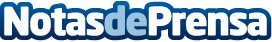 8 tesoros naturales y culturales por descubrir  en CentroaméricaVisit Centroamérica propone Centroamérica y República Dominicana para quienes buscan opciones alternativas a los tradicionales circuitos turísticos, donde lugares como Caracol, en Belice; Bajos del Toro, en Costa Rica; Montaña Redonda, en República Dominicana; y Parque Nacional El Imposible; en El Salvador, sorprenderán al visitanteDatos de contacto:Promotourist932 419 313Nota de prensa publicada en: https://www.notasdeprensa.es/8-tesoros-naturales-y-culturales-por-descubrir Categorias: Viaje Sociedad Turismo http://www.notasdeprensa.es